Образовательный маршрут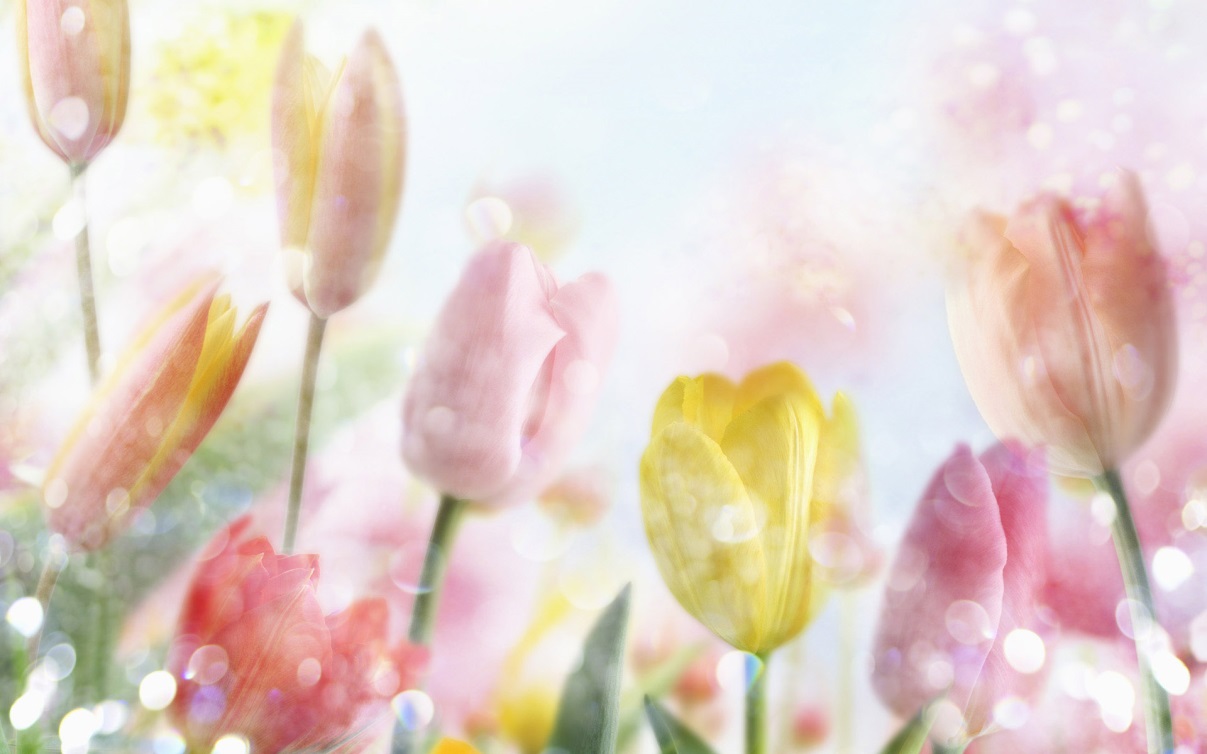 для совместной деятельности родителей с детьми в сети Интернет«Маму поздравляем!»Авторы: Савельева Дарья Константиновна, Романова Ирина Александровна, воспитатели муниципального бюджетного дошкольного образовательного учреждения «Детский сад комбинированного вида № 383» городского округа СамараОбразовательная область: «Познавательное развитие»Уважаемые родители!8 марта люди в нашей стране отмечают Международный женский день. В эту дату все женщины принимают поздравления, а мужчины поздравляют их. Восьмого марта женщинам принято дарить открытки, цветы, подарки, а девочкам – еще и игрушки. День 8 марта предназначен специально для того, чтобы сделать приятное своей маме, сестре, бабушке, подруге, учительницеМама - одно из первых слов, которые произносит ребёнок. Оно как будто волшебное, только скажешь его - и вдруг появилась самая красивая, самая хорошая и самая-самая лучшая на свете женщина.     Мама, дорогая мама! Это слово самое важное на свете. Мы гордимся тем, что его произносим.      Природа спит и видит сны, Еще покров не тронут снежный, Но всюду признаки весны... И в праздник женственный и нежный, мы поздравляем всех наших мам! Вам желаем счастья и здоровья! Вы словно солнышко весною-Спокойно и тепло с Вами!ДЕНЬ ПЕРВЫЙ ПОНЕДЕЛЬНИК «МАМИН ДЕНЬ»Мамин день Вот подснежник на поляне,Я его нашел.Отнесу подснежник маме,Хоть и не расцвел.И меня с цветком так нежноМама обняла,Что раскрылся мой подснежникОт ее тепла.(Виеру ГригорийЗ)Прочитайте и выучите:Прочитайте с ребенком стихотворения про маму и выучите на выбор Э. Мошковская «Я маму мою обидел» или А.Л. Барто «Огонёк»http://kinder1.net/stihi/stihi_o_mame.html http://detkam.e-papa.ru/stihi/3/ ДЕНЬ ВТОРОЙ ВТОРНИК «ВОТ ТАКАЯ МАМА, ЗОЛОТАЯ ПРЯМО»Гиацинт Когда подснежники пробьются Сквозь талый снег из-под земли Я выйду ждать приход весны. Она нечаянно ворвется, Вся в изумрудах и шелках,  Лучами праздничного солнца На лицах, в небе и в стихах. А в глубине дорожек сада,  Вдруг гиацинты расцветут. Лиловым, розовым и белым Газон атласный разошьют. Листочки колья верх поднимут: Парадный караул готов! И гиацинты менуэтом Откроют вешний бал цветов!Посмотрите и сделайте:Мастер-класс «Гиацинт в подарок маме» http://kladraz.ru/blogs/nadezhda-aleksevna-borisova/giacint-v-podarok-mame.htmlЗагадка Самый первый и красивый, Цвет бывает, как у сливы! Розовый и белый тоже, На сирень ещё похожий! Я вот отгадать не смог,  Что же это за цветок?!Посмотрите и сделайте:Мастер – класс по изготовлению открытки «Розы в подарок»http://ped-kopilka.ru/blogs/chukmareva/otkrytka-na-8-marta-svoimi-rukami.htmlДЕНЬ ТРЕТИЙ СРЕДА «МОЯ МАМА САМАЯ КРАСИВАЯ!»Сколько звезд на ясном небе! Сколько колосков в полях! Сколько песенок y птицы! Сколько листьев на ветвях! Только солнце - одно на свете. Только мама - одна на свете. (Галина Демыкина)Послушайте и обсудите:http://detochki-doma.ru/pesni-pro-mamu/ - песни про мамОбсудите  песни группа Барбарики «Далеко от мамы», группа Ассоль «Моя мама»ДЕНЬ ЧЕТВЕРТЫЙ ЧЕТВЕРГ «ЗАБОТИМСЯ О НАШИХ МАМОЧКАХ»Кто на свете лучший друг? Конечно, мама. С мамой ты можешь погулять, поговорить, спросить ее о чем-то. Маме можно доверить все свои тайны. Как хорошо, что есть такой день, когда все женщины могут забыть о проблемах и радоваться празднику!Посмотрите и обсудите:Мультфильм «Мама для мамонтенка» https://www.youtube.com/watch?v=fJzyqLGfPSY  Мультфильм «Мама для мамонтенка» http://www.zoomby.ru/watch/mama-dlya-mamontenka Вопросы для обсуждения:На кого мамонтенок случайно наступил в самом начале мультфильма?Что искал мамонтенок?Как мамонтенок добрался в теплые страны?До какого континента доплыл мамонтенок?Кто усыновил малыша?Кто привел к мамонтенку новую маму?Мультфильм «Крошка Енот» https://www.youtube.com/watch?v=5SIFDXcT7_A Вопросы для обсуждения:Что попросила мама собрать крошку Енота?Кого в лесу встретил Енот?Кого крошка Енот испугался?Какую песенку поют в мультфильме герои?ДЕНЬ ПЯТЫЙ ПЯТНИЦА «8 МАРТА – МЕЖДУНАРОДНЫЙ ЖЕНСКИЙ ДЕНЬ»Тает снег, текут ручьи, природа наполняется ароматом весенней свежести. Наступила весна. Вот уже приближается Восьмое марта. Женский Восьмое марта - прекрасный праздник, Международный женский День. Этот день — праздник всех мам на планете. Каждая женщина на этой планете чья-то мама. И каждая женщина на земле отмечает этот праздник.Посмотрите:Поздравление с 8 Марта https://www.youtube.com/watch?v=_VRq7oWjfNU  Презентация «8 Марта» https://www.youtube.com/watch?v=GcVvkMJoC48Роза из пластилина – это прекрасный подарок маме и бабушке на 8 Марта. Сделать розу из пластилина не так уж и сложно.Посмотрите и сделайте:Мастер-класс «Роза»http://wunderkind-blog.ru/roza-iz-plastilina-podarok-rebenka-mame/ http://urokilepki.ru/2011/08/roza-iz-plastilina/ ДЕНЬ ШЕСТОЙ СУББОТА «ВОСХИЩАЕМСЯ НАШИМИ МАМАМИ»У всех разные мамы. У кого-то - веселые, у кого-то не очень. У кого-то они с темными волосами, а у кого-то - со светлыми. Но все они объединены одним чувством — любовью к своим детям. Они не делят любовь к себе и к своему ребенку, они отдают ее целиком. Может быть, поэтому первое, что говорит ребенок, это слово «мама».Если видишь, что с картины смотрит кто-нибудь из нас, Или принц в плаще старинном, или вроде верхолаз,Лётчик или балерина, или Колька, твой сосед.Обязательно картина называется …(портрет)Посмотрите и нарисуйте:Поэтапное рисование «Портрет мамы»http://2мира.рф/index.php/2011-08-15-18-02-36/2012-05-09-12-06-10/512-2012-07-05-14-57-19 - http://doshvozrast.ru/konspekt/deyatelnost21.htm Уважаемые родители!У мам есть свой праздник - Восьмое марта. В этот день у них много цветов и подарков. Все вокруг любят и поздравляют женщин. Хочется, чтобы праздник Восьмое марта для наших мам повторялся каждый день. А очень многое зависит от нас.Особенно важно 8 марта внимательно отнестись к маме. Лучше, если в этот день она не будет заниматься домашней работой. Часто в праздники мама загружена еще больше, чем обычно, потому что ей надо еще подготовиться к приему гостей. Маме нужно помочь, как только возможно. И подарок ей нужно делать от души, лучше просто сделанный своими руками. Главное – дарить его с любовью.